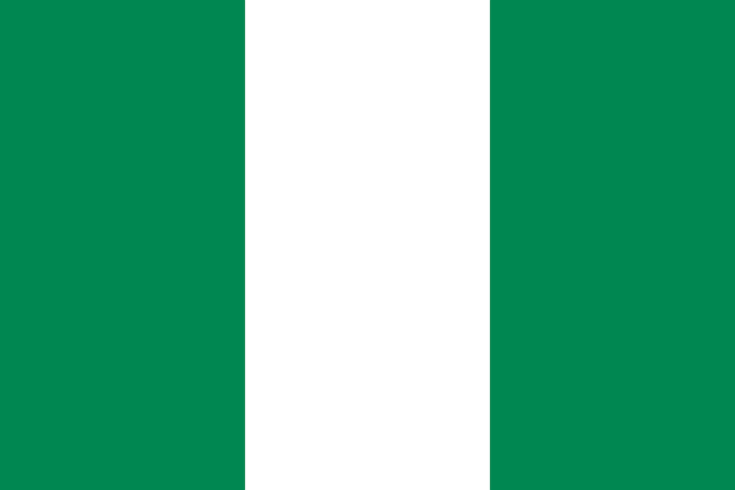 Popolazione: Stato più popoloso dell'Africa e il settimo paese del mondo per popolazione, in Nigeria abita un sesto della popolazione dell'Africa, che attualmente ammonta a 1.170.000.000. 24 città della Nigeria hanno più di 100.000 abitanti. Nel 1960, secondo l'United States Census Bureau, la popolazione della Nigeria ammontava a 41 milioni di abitanti. Ai giorni nostri i nigeriani risultano essere enormemente aumentati, fino alla ragguardevole cifra di 190 milioni. Fra meno di dieci anni, ossia nel 2025, essi diventeranno - in base alle proiezioni dello stesso US Census Bureau - circa 230 milioni, cifra che sarà la metà della popolazione dell'Europa.Lingue:La lingua di comunicazione utilizzata tra persone di etnie diverse è l'inglese, prevalentemente in una versione semplificata e africanizzata detta comunemente broken english o pidgin english. Molti nigeriani, oltre alla lingua madre della propria etnia, ne conoscono almeno una seconda. Hausa, yoruba e igbo sono i dialetti nigeriani più parlati.Religione:Secondo recenti stime, il 48.8% della popolazione nigeriana aderisce all'Islam (soprattutto sunnita). Il Cristianesimo è praticato dal 49,3% della popolazione (74,1% protestanti, 24,8% cattolici, 0,9% altri). Aderiscono all'Animismo e ad altre religioni l'1,9% della popolazione[1]. Gli Hausa-Fulani, che vivono nel nord, sono in maggioranza di religione islamica. Oltre la metà degli Yoruba (che vivono nel sud-ovest) è di religione cristiana e circa un quarto islamica, mentre la parte restante segue le religioni animiste tradizionali. Gli Igbo sono in grande maggioranza cristiani, e costituiscono il gruppo etnico prevalente nel sud-est. Tra di essi i cattolici di rito Romano sono predominanti, ma ci sono anche la Chiesa anglicana, pentecostale e altri culti evangelici. Specialmente ha grande seguito tra la popolazione il pastore nigeriano T. B. Joshua. In questa zona vivono anche altre comunità etniche di Efik, Ibibio/Annang, Edo e Ijaw, tutte cristiane in grande maggioranza. Negli anni recenti si è assistito a frequenti scontri fra gruppi cristiani e musulmani, particolarmente nel nord del paese dove, dopo varie pressioni, la legge islamica, o Sharīʿa, è stata introdotta nell'ordinamento di alcuni Stati settentrionali. Tra il 2011 e il 2012 si sono registrati numerosi attentati e ripetute stragi contro i cristiani, in particolare in occasione del Natale[16] e della Pasqua[17], con l'obiettivo di provocare una pulizia etnica: esponenti dell'integralismo islamico hanno infatti posto un ultimatum con il quale ingiungono a tutti i cristiani residenti nel nord di abbandonare tutto e andare via[18]. Il gruppo armato jihadista, conosciuto come "Boko Haram", ha più volte attaccato moschee provocando centinaia di morti fra i musulmani che vi si erano riuniti per pregare[19][20][21]. Ha inoltre colpito un mercato affollato di musulmani intenti a fare compere durante le ore finali del Ramadan, provocando centinaia di morti.[22Ordinamento statale, economia e politica:La Nigeria è una Repubblica federale. L'attuale Costituzione della Nigeria risale al 29 maggio 1999. La Nigeria è suddivisa in 36 stati e un territorio. Da segnalare che alcuni stati sono retti da principi maomettani o sultani. Il più importante sultanato è Sokoto, il cui sultano è ufficialmente la massima autorità islamica del Paese. Ogni stato elegge il proprio governatore il quale nomina un consiglio esecutivo e un parlamento dell'assemblea unicamerale. L'economia nigeriana è la 26ª economia mondiale per PIL nominale ed è la prima del continente africano.[28] Nel 2014, il National Bureau of Statistics ha provveduto a ristrutturare il proprio sistema di rilevazione degli indicatori economici, portando i settori analizzati da 33 a 46 e migliorando le stime sulla cosiddetta "economia informale" (o economia in nero). Il settore agricolo, sceso dal 35% al 22%, non ha tenuto il passo con la crescita degli altri settori e il Paese, da esportatore netto di cibo, è diventato importatore netto. Il settore manifatturiero (il terzo per grandezza del continente) serve larga parte dell'Africa occidentale, anche se pesa solo per il 6,8% del PIL. La Nigeria è una Repubblica Federale composta da 36 stati più il Territorio della Capitale Federale di Abuja. Le elezioni del 23 e 24 febbraio 2019 hanno decretato la vittoria del partito di Muhammadu Buhari, musulmano, con il 55,60 % dei voti.[27] 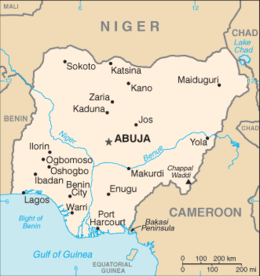 